Child Passenger Safety Education & Distribution Class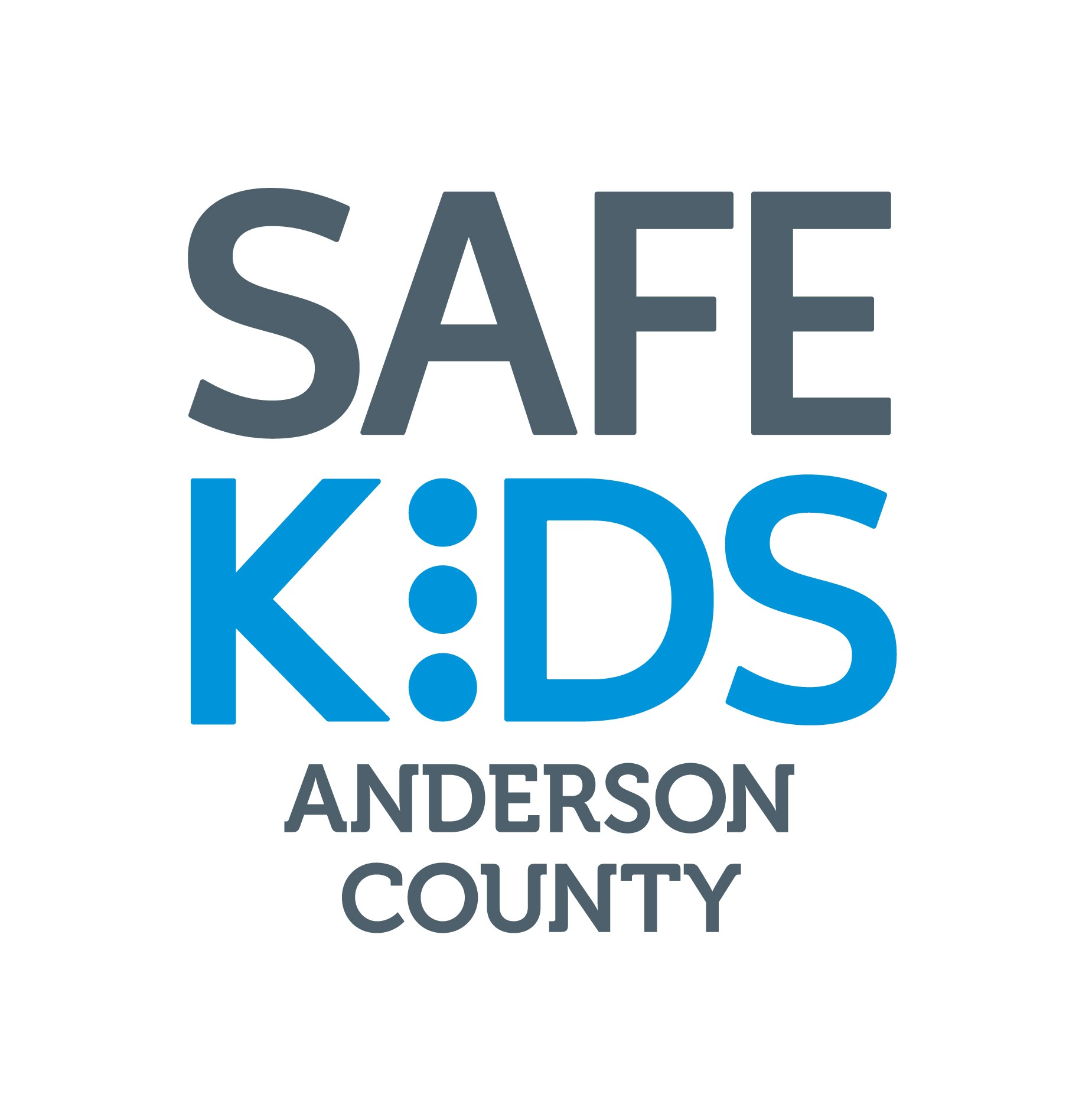       Participant’s First Name:  _________________________	Participant’s Last Name: _______________________________________      Child’s First Name: ______________________________	Child’s Last Name: ___________________________________________      Participant’s Date of Birth: _____/_____/_____	   		Expectant Parent?   □  Yes   □ No	        Due Date: _____/_____/_____      Child’s Date of Birth: _____/_____/_____			Child’s Weight: ________ (lbs.) 	 Child’s Height: ________ (inches)      Participant’s Address:   ___________________________________________________________________________________________      City: _______________________________________		Zip Code: ___________________      Telephone: (_____) ___________________________       Primary Care Physician:  ____________________________		Medicaid/W.I.C. Eligible?   □  Yes   □ No      Cost of car seat discussed with participant (Safe Kids Coordinator)?   □  Yes   □ No      Date and time of class participant is assigned:       This referral initiated by:  __________________________________________________	Title: ______________________________      Telephone: (864) 847-5238      Comments:  ____________________________________________________________________________________________________       ______________________________________________________________________________________________________________